На № 05-Исх-4466 от 12.10.2018 Заключениеоб оценке фактического воздействия Закона Ханты-Мансийского автономного округа – Югры от 16 июня 2016 года № 47-оз «Об отдельных вопросах организации транспортного обслуживания населения в Ханты-Мансийском автономном округе – Югре» (далее – Закон № 47-оз)Департамент экономического развития Ханты-Мансийского автономного округа – Югры (далее – уполномоченный орган, автономный округ) в соответствии с пунктом 2.2 Порядка проведения оценки регулирующего воздействия проектов нормативных правовых актов, подготовленных исполнительными органами государственной власти автономного округа, экспертизы и оценки фактического воздействия нормативных правовых актов автономного округа, затрагивающих вопросы осуществления предпринимательской и инвестиционной деятельности, утвержденного постановлением Правительства автономного округа от 30 августа 2013 года № 328-п (далее – Порядок), рассмотрев Закон № 47-оз, отчет об оценке фактического воздействия (далее – ОФВ) нормативного правового акта, пояснительную записку к Закону № 47-оз, свод предложений по итогам проведения публичных консультаций, подготовленные Департаментом дорожного хозяйства и транспорта автономного округа (далее – Депдорхоз и транспорта Югры), сообщает следующее. Отчет об ОФВ Закона № 47-оз направлен Депдорхозом и транспорта Югры для подготовки настоящего заключения впервые. ОФВ Закона № 47-оз проведена в соответствии с планом проведения ОФВ нормативных правовых актов на 2018 год, утвержденным приказом уполномоченного органа от 29 января 2018 года № 20.  Заключение об оценке регулирующего воздействия проекта нормативного правового акта дано уполномоченным органом 22 марта 2016 года № 22-Исх-3840. Информация об ОФВ проекта размещена на Портале проектов нормативных актов http://regulation.admhmao.ru 3 сентября 2018 года.Публичные консультации по отчету об ОФВ Закона № 47-оз проведены в период с 3 по 28 сентября 2018 года.При проведении публичных консультаций поступили отзывы 
об отсутствии предложений и замечаний к Закону № 47-оз 
от Уполномоченного по защите прав предпринимателей в автономном округе, администраций городов Нижневартовска, Нягани, Ханты-Мансийского и Сургутского районов, общества с ограниченной ответственностью «Ханты-Мансийское АТП», а также с предложениями 
и замечаниями:от общества с ограниченной ответственностью «Белоярскавтотранс»:1) выделять ежегодно 3 000 000 рублей обществу с ограниченной ответственностью «Белоярскавтотранс» для приобретения технических средств (тахограф, ГЛОНАСС) с последующей их эксплуатацией 
и обслуживанием;2) предоставить право работодателям-перевозчикам самостоятельно принимать решения в форс-мажорных обстоятельствах;от акционерного общества «Сургутское производственное объединение пассажирского автотранспорта»:1) невозможно однозначно толковать термины «несоблюдение маршрута» и «несоблюдение расписания» в рамках Закона № 47-оз, так как непонятно речь идет о количественной или качественной оценке соблюдения маршрута и расписания;2) основания прекращения действия свидетельства об осуществлении перевозок по маршруту регулярных перевозок установлены Федеральным законом от 13 июля 2015 года № 220-ФЗ «Об организации регулярных перевозок пассажиров и багажа автомобильным транспортом и городским наземным электрическим транспортом в Российской Федерации 
и о внесении изменений в отдельные законодательные акты Российской Федерации» (далее – Федеральный закон № 220-ФЗ), при этом статьей 8.1 Закона № 47-оз установлены дополнительные основания;3) представление дополнительной отчетности по выполнению маршрутов, не предусмотренной законодательством.По результатам рассмотрения поступивших предложений Депдорхозом и транспорта Югры обществу с ограниченной ответственностью «Белоярскавтотранс» направлен мотивированный ответ об отклонении предложений по причине необоснованности, несоответствия законодательству. От общества с ограниченной ответственностью «Белоярскавтотранс» получен ответ о согласии 
с позицией Депдорхоза и транспорта Югры (письмо от 9 октября 2018 года № 317).Депдорхозом и транспорта Югры не урегулированы разногласия 
по Закону № 47-оз с акционерными обществом «Сургутское производственное объединение пассажирского автотранспорта».Закон № 47-оз принят в соответствии с Федеральным законом 
№ 220-ФЗ.Закон № 47-оз регулирует отдельные вопросы организации транспортного обслуживания населения автомобильным транспортом, включая легковое такси, воздушным транспортом в межмуниципальном сообщении, водным транспортом в межмуниципальном и пригородном сообщении и железнодорожным транспортом в пригородном сообщении,
а также определяет порядок проведения регионального государственного контроля за осуществлением перевозок пассажиров и багажа легковым такси в автономном округе.Законом № 47-оз определены:перечень организационных мероприятий, направленных 
на удовлетворение потребностей населения в услугах по перевозке пассажиров и багажа в автономном округе;полномочия органов государственной власти автономного округа 
в сфере организации транспортного обслуживания;требования к юридическим лицам, индивидуальным предпринимателям, участникам договора простого товарищества, осуществляющим регулярные перевозки по муниципальным 
и межмуниципальным маршрутам регулярных перевозок автомобильным транспортом по нерегулируемым тарифам;требования к реестрам муниципальных и межмуниципальных маршрутов регулярных перевозок автомобильным транспортом;основания прекращения действия свидетельства об осуществлении перевозок по маршруту регулярных перевозок;порядок осуществления регионального государственного контроля 
за осуществлением перевозок пассажиров и багажа легковым такси, обеспечением доступности для инвалидов услуг по перевозке пассажиров и багажа легковым такси.Уполномоченным органом проведен мониторинг законодательства ряда субъектов Российской Федерации, регулирующего перечень полномочий в сфере транспортного обслуживания населения, положений об установлении регулируемых тарифов на перевозки по маршрутам регулярных перевозок, оснований прекращения действия свидетельства 
об осуществлении перевозок по маршруту регулярных перевозок, порядков осуществления регионального государственного контроля 
за осуществлением перевозок пассажиров и багажа легковым такси.Проведенный анализ показал, что в автономном округе и в других субъектах Российской Федерации высший исполнительный орган государственной власти наделен аналогичными полномочиями в сфере транспортного обслуживания населения в соответствии с Федеральным законом № 220-ФЗ:в автономном округе – 12 полномочиями, в Алтайском крае – 
11 полномочиями, в Новосибирской области – 11 полномочиями, 
в Архангельской области – 14 полномочиями.Во всех законах указанных выше субъектов Российской Федерации, кроме Закона Тульской области, предусмотрено полномочие уполномоченного органа по установлению тарифов в сфере государственного регулирования цен (тарифов).Общие положения о порядке осуществления регионального государственного контроля при осуществлении деятельности по перевозке пассажиров и багажа легковым такси установлены только в Законе № 47-оз и Законе Алтайского края.Во всех законах указанных выше субъектов Российской Федерации, кроме Закона Архангельской области, предусмотрены основания прекращения действия свидетельства об осуществлении перевозок по маршруту регулярных перевозок в соответствии с Федеральным законом № 220-ФЗ. Помимо наступления оснований, указанных в пунктах 
1 – 4.1 части 5 статьи 29 Федерального закона № 220-ФЗ, в Законе № 47-оз и Законе Алтайского края установлены дополнительные основания 
для обращения в суд с заявлением уполномоченного органа местного самоуправления муниципального образования о прекращении действия свидетельства об осуществлении перевозок по маршруту регулярных перевозок. При этом дополнительные основания в указанных выше законах различаются.Депдорхозу и транспорта Югры предлагается рассмотреть вопрос 
о внесении изменений в указанный перечень дополнительных оснований, дополнив его следующими положениями:нарушение перевозчиком Правил обеспечения безопасности перевозок пассажиров и грузов автомобильным транспортом и городским наземным электрическим транспортом, утвержденных приказом Министерства транспорта Российской Федерации от 15 января 2014 года № 7, в результате которого произошло дорожно-транспортное происшествие, повлекшее гибель или причинение тяжкого вреда здоровью пассажиров;неоднократное (два и более раз) в течение календарного года нарушение перевозчиком Правил перевозок пассажиров и багажа автомобильным транспортом и городским наземным электрическим транспортом, утвержденных постановлением Правительства Российской Федерации от 14 февраля 2009 года № 112.Также предлагается указанный перечень дополнительных оснований  обсудить с организациями, осуществляющими перевозки автомобильным транспортом, в целях учета их мнений.Законом № 47-оз предусмотрено полномочие по установлению остановочных пунктов на территории автономного округа 
по межмуниципальным маршрутам регулярных перевозок автомобильным транспортом.В соответствии с Федеральным законом № 220-ФЗ субъекты Российской Федерации не наделены полномочием по определению перечня остановочных пунктов по межмуниципальным маршрутам регулярных перевозок автомобильным транспортом, в связи с чем предлагается рассмотреть вопрос по внесению соответствующих изменений в Закон № 47-оз.Правовое регулирование, установленное Законом № 47-оз, затрагивает интересы 38 юридических лиц и 100 индивидуальных предпринимателей, осуществляющих регулярные перевозки автомобильным транспортом на территории автономного округа.По представленным Депдорхозом и транспорта Югры сведениям, 
за время, прошедшее с момента вступления Закона № 47-оз в силу, количество субъектов, осуществляющих регулярные перевозки автомобильным транспортом, увеличилось на 19%.В соответствии со сводным отчетом об оценке регулирующего воздействия проекта Закона № 47-оз, целями его принятия являлись:реализация положений Федерального закона № 220-ФЗ, обеспечение необходимого уровня доступности и качества транспортных услуг;систематизация законодательства и повышение эффективности правового регулирования в области транспортного обслуживания населения.В качестве индикаторов достижения заявленных целей правового регулирования были определены:увеличение количества пригородных и межмуниципальных маршрутов, выполняемых автомобильным транспортом общего пользования в автономном округе, с 81 – в  2015 году до 95 – к  2018 году;удешевление стоимости проезда для населения в межмуниципальном и пригородном сообщении по маршрутам, выполняемым по регулируемым тарифам и субсидируемым из бюджета автономного округа, с 63,9% –
в  2015 году до 60% – к 2018 году.Согласно представленной Депдорхозом и транспорта Югры информации по состоянию на 12 октября 2018 года:количество пригородных и межмуниципальных маршрутов, выполняемых автомобильным транспортом общего пользования 
в автономном округе – 145, что больше планируемого значения индикатора на 53%;удешевление стоимости проезда для населения в межмуниципальном и пригородном сообщении по маршрутам, выполняемым по регулируемым тарифам и субсидируемым из бюджета автономного округа – 63%, что меньше планируемого значения индикатора на 3%. Таким образом, плановое значение по второму индикатору 
не достигнуто.Вместе с тем,  необходимо отметить, что при осуществлении ОФВ Закона № 47-оз процедуры, предусмотренные Порядком, не соблюдены, 
а именно:не урегулированы разногласия по Закону № 47-оз с акционерным обществом «Сургутское производственное объединение пассажирского автотранспорта»;в пояснительной записке отсутствует информация, предусмотренная пунктом 4.13 Порядка;не направлено извещение о проведении публичных консультаций открытому акционерному обществу «Северавтотранс», которое являлось участником публичных консультаций при проведении ОРВ проекта закона;выявлены следующие замечания к отчету об ОФВ Закона № 47-оз:– в пункте 1.7 не верно указана дата размещения отчета об ОФВ;– в разделе 4 не указан исчерпывающий перечень обязанностей и ограничений для субъектов предпринимательской и инвестиционной деятельности, в соответствии с Законом № 47-оз, не указана количественная оценка расходов и выгод, связанных с правовым регулированием;– в разделе 5 не указана количественная оценка положительных и отрицательных последствий установленного Законом № 47-оз регулирования;– в разделе 6 не указаны сведения о реализации методов контроля эффективности достижения целей регулирования, установленных Законом № 47-оз.На основании изложенного, в соответствии с пунктами 7.12, 7.16 Порядка, сводный отчет об ОФВ, свод предложений по итогам проведения публичных консультаций, пояснительная записка к Закону № 47-оз остаются без согласования и подлежат направлению в уполномоченный орган, после устранения выявленных замечаний, для повторного проведения процедур, предусмотренных Порядком, начиная 
с соответствующей процедуры, выполненной ненадлежащим образом.Кроме того, в соответствии с пунктами 7.18, 7.19 Порядка прошу 
в течение 5 рабочих дней с момента получения заключения об ОФВ рассмотреть вопрос о внесении изменений в Закон № 47-оз, с учетом указанных выше предложений и замечаний, о принятом решении сообщить уполномоченному органу.Исполнитель: консультант отдела оценки регулирующего воздействияи экспертизы административных регламентовуправления государственного реформирования Лебедева Елена Евгеньевна, тел. 8 (3467) 350311 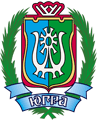 ДЕПАРТАМЕНТ ЭКОНОМИЧЕСКОГО РАЗВИТИЯХАНТЫ-МАНСИЙСКОГО АВТОНОМНОГО ОКРУГА – ЮГРЫ(ДЕПЭКОНОМИКИ ЮГРЫ)ул. Мира, д. 5, г. Ханты-Мансийск,Ханты-Мансийский автономный округ – Югра(Тюменская область), 628006,Телефон: (3467) 39-20-58Факс: (3467) 39-21-02E-mail: Econ@admhmao.ru[Номер документа][Дата документа]№ п/пРеквизиты нормативного правового акта субъекта Российской ФедерацииСодержание правового регулированияСодержание правового регулирования в Законе 
№ 47-озПолномочия Правительства отдельных субъектов Российской Федерации в сфере транспортного обслуживанияПолномочия Правительства отдельных субъектов Российской Федерации в сфере транспортного обслуживанияПолномочия Правительства отдельных субъектов Российской Федерации в сфере транспортного обслуживанияПолномочия Правительства отдельных субъектов Российской Федерации в сфере транспортного обслуживания1Закон Алтайского края от 5 мая 2016 года № 32-ЗС «Об организации транспортного обслуживания населения в Алтайском крае» (далее – Закон Алтайского края)Полномочия Правительства Алтайского края:1) установление порядка подготовки документа планирования регулярных перевозок по межмуниципальным маршрутам регулярных перевозок;2) утверждение документа планирования регулярных перевозок по межмуниципальным маршрутам регулярных перевозок;3) утверждение порядка установления, изменения, отмены межмуниципальных маршрутов регулярных перевозок;4) принятие решений об изменении вида регулярных перевозок и установление порядка внесения в реестр межмуниципальных маршрутов регулярных перевозок сведений об изменении вида регулярных перевозок;5) установление шкалы для оценки критериев, предусмотренных частью 3 статьи 24 Федерального закона 
№ 220-ФЗ;6) установление формы разрешения на осуществление деятельности по перевозке пассажиров и багажа легковым такси, срока его действия;7) установление порядка ведения реестров выданных разрешений на осуществление деятельности по перевозке пассажиров и багажа легковым такси;8) установление порядка определения размера платы за выдачу разрешения на осуществление деятельности по перевозке пассажиров и багажа легковым такси, дубликата разрешения;9) утверждение порядка подачи заявления, порядка выдачи и переоформления разрешений на осуществление деятельности по перевозке пассажиров и багажа легковым такси;10) заключение соглашений между Алтайским краем и другими субъектами Российской Федерации о действии выданных разрешений на осуществление деятельности по перевозке пассажиров и багажа легковым такси на территориях соответствующих субъектов Российской Федерации;11) утверждение порядка согласования установления или изменения муниципального маршрута регулярных перевозок либо межмуниципального маршрута регулярных перевозок, имеющих два и более общих остановочных пункта с ранее установленным соответственно муниципальным маршрутом регулярных перевозок, межмуниципальным маршрутом регулярных перевозок, между уполномоченным органом и уполномоченным органом местного самоуправления, к компетенции которых относится установление данных маршрутов.Полномочия Правительства автономного округа:1) принятие в пределах своей компетенции нормативных правовых актов, регулирующих отношения в сфере организации транспортного обслуживания;2) установление порядка подготовки документов планирования регулярных перевозок по межмуниципальным маршрутам регулярных перевозок автомобильным транспортом;3) утверждение документов планирования регулярных перевозок по межмуниципальным маршрутам регулярных перевозок автомобильным транспортом;4) определение уполномоченного исполнительного органа государственной власти автономного округа, осуществляющего функции по организации регулярных перевозок по межмуниципальным маршрутам регулярных перевозок;5) установление шкалы для оценки и сопоставления заявок на участие в открытом конкурсе на право осуществления регулярных перевозок по нерегулируемым тарифам по межмуниципальным маршрутам регулярных перевозок автомобильным транспортом;6) установление формы разрешения на осуществление деятельности по перевозке пассажиров и багажа легковым такси, срока его действия, порядка подачи заявления, выдачи и переоформления разрешения, порядка определения платы за выдачу разрешения, дубликата разрешения и порядка ведения реестра выданных разрешений;7) заключение соглашений с субъектами Российской Федерации о действии разрешений на осуществление деятельности по перевозке пассажиров и багажа легковым такси в автономном округе и соответствующем субъекте Российской Федерации;8) установление порядка предоставления субсидий из бюджета автономного округа юридическим лицам, индивидуальным предпринимателям, уполномоченным участникам договоров простого товарищества в целях возмещения части затрат, связанных с выполнением работ в сфере транспортного обслуживания населения;9) утверждение порядка установления, изменения, отмены межмуниципальных маршрутов регулярных перевозок автомобильным;10) установление требований, которым должны соответствовать экологические характеристики транспортных средств, используемых дляосуществления регулярных перевозок автомобильным транспортом в автономном округе;11) установление в границах автономного округа остановочных пунктов, которые разрешается использовать в качестве начальных остановочных пунктов и (или) конечных остановочных пунктов по межрегиональным маршрутам регулярных перевозок автомобильным транспортом;12) установление мест на территориях муниципальных образований автономного округа, отправление из которых одного и того же транспортного средства, используемого для перевозок пассажиров и багажа по заказу, более трех раз в течение одного месяца должно согласовываться с уполномоченным органом в сфере транспортного обслуживания населения, и порядка такого согласования.2.Закон Новосибирской области от 5 мая 2016 года № 55-оз «Об отдельных вопросах организации транспортного обслуживания населения на территории Новосибирской области» (далее – Закон Новосибирской области)Полномочия Правительства Новосибирской области:1) установление порядка подготовки документа планирования межмуниципальных маршрутов регулярных перевозок, утверждение документа планирования межмуниципальных маршрутов регулярных перевозок;2) установление порядка оказания государственной поддержки перевозчикам, за исключением порядка установления государственной поддержки в форме предоставления налоговых льгот;3) заключение соглашений с субъектами Российской Федерации о предоставлении перевозчикам, имеющим разрешение на осуществление деятельности по перевозке пассажиров и багажа легковым такси, выданное уполномоченным органом одного из субъектов Российской Федерации, права заключения договоров фрахтования легковых такси на территориях субъектов Российской Федерации, заключивших указанные соглашения;4) установление на территории Новосибирской области остановочных пунктов, расположенных вне территорий автовокзалов или автостанций, которые допускается использовать по межрегиональному маршруту регулярных перевозок, а также остановочных пунктов, которые разрешается использовать в качестве начальных остановочных пунктов и (или) конечных остановочных пунктов по межрегиональным маршрутам регулярных перевозок;5) установление порядка установления, изменения, отмены межмуниципальных маршрутов регулярных перевозок;6) предоставление отдельным категориям граждан за счет средств областного бюджета Новосибирской области льгот на проезд по нерегулируемым тарифам по муниципальным маршрутам регулярных перевозок, по межмуниципальным маршрутам регулярных перевозок;7) установление порядка согласования с юридическими лицами, индивидуальными предпринимателями, участниками договора простого товарищества, которым выдано свидетельство об осуществлении перевозок по муниципальным маршрутам регулярных перевозок по нерегулируемым тарифам, по межмуниципальным маршрутам регулярных перевозок по нерегулируемым тарифам, размеров компенсации недополученных доходов, связанных с предоставлением льгот на проезд при осуществлении регулярных перевозок по нерегулируемым тарифам;8) установление шкалы для оценки критериев, предусмотренных частью 3 Федерального закона № 220-ФЗ  при осуществлении оценки и сопоставления заявок на участие в открытом конкурсе на получение свидетельства об осуществлении перевозок по межмуниципальным маршрутам регулярных перевозок по нерегулируемым тарифам;9) определение порядка возмещения потерь за счет средств областного бюджета Новосибирской области в доходах владельца инфраструктуры, перевозчика, возникших в результате установления льгот и преимуществ по тарифам, сборам и плате на железнодорожном транспорте общего пользования либо в результате установления таких тарифов, сборов и платы ниже экономически обоснованного уровня;10) установление формы разрешения на осуществление деятельности по перевозке пассажиров и багажа легковым такси, срока его действия, порядка подачи заявления, порядка выдачи и переоформления разрешения, порядка определения платы за выдачу разрешения, его дубликата и порядка ведения реестра выданных разрешений;11) установление требований к юридическим лицам, индивидуальным предпринимателям, участникам договора простого товарищества, осуществляющим регулярные перевозки по нерегулируемым тарифам.Полномочия Правительства автономного округа:1) принятие в пределах своей компетенции нормативных правовых актов, регулирующих отношения в сфере организации транспортного обслуживания;2) установление порядка подготовки документов планирования регулярных перевозок по межмуниципальным маршрутам регулярных перевозок автомобильным транспортом;3) утверждение документов планирования регулярных перевозок по межмуниципальным маршрутам регулярных перевозок автомобильным транспортом;4) определение уполномоченного исполнительного органа государственной власти автономного округа, осуществляющего функции по организации регулярных перевозок по межмуниципальным маршрутам регулярных перевозок;5) установление шкалы для оценки и сопоставления заявок на участие в открытом конкурсе на право осуществления регулярных перевозок по нерегулируемым тарифам по межмуниципальным маршрутам регулярных перевозок автомобильным транспортом;6) установление формы разрешения на осуществление деятельности по перевозке пассажиров и багажа легковым такси, срока его действия, порядка подачи заявления, выдачи и переоформления разрешения, порядка определения платы за выдачу разрешения, дубликата разрешения и порядка ведения реестра выданных разрешений;7) заключение соглашений с субъектами Российской Федерации о действии разрешений на осуществление деятельности по перевозке пассажиров и багажа легковым такси в автономном округе и соответствующем субъекте Российской Федерации;8) установление порядка предоставления субсидий из бюджета автономного округа юридическим лицам, индивидуальным предпринимателям, уполномоченным участникам договоров простого товарищества в целях возмещения части затрат, связанных с выполнением работ в сфере транспортного обслуживания населения;9) утверждение порядка установления, изменения, отмены межмуниципальных маршрутов регулярных перевозок автомобильным;10) установление требований, которым должны соответствовать экологические характеристики транспортных средств, используемых дляосуществления регулярных перевозок автомобильным транспортом в автономном округе;11) установление в границах автономного округа остановочных пунктов, которые разрешается использовать в качестве начальных остановочных пунктов и (или) конечных остановочных пунктов по межрегиональным маршрутам регулярных перевозок автомобильным транспортом;12) установление мест на территориях муниципальных образований автономного округа, отправление из которых одного и того же транспортного средства, используемого для перевозок пассажиров и багажа по заказу, более трех раз в течение одного месяца должно согласовываться с уполномоченным органом в сфере транспортного обслуживания населения, и порядка такого согласования.3.Закон Архангельской области 
от 30 мая 2014 года 
№ 130-8-оз 
«Об организации транспортного обслуживания населения автомобильным транспортом общего пользования в Архангельской области» (далее – Закон Архангельской области)Полномочия Правительства Архангельской области:1) осуществление в пределах своих полномочий мер по проведению единой государственной политики в сфере организации транспортного обслуживания;2) утверждение государственных программ Архангельской области в сфере организации транспортного обслуживания, предусматривающих в том числе мероприятия, направленные на обеспечение беспрепятственного доступа к объектам транспортной инфраструктуры граждан, относящихся к маломобильным группам населения, в том числе инвалидов;3) определение уполномоченного исполнительного органа государственной власти Архангельской области в сфере организации транспортного обслуживания и утверждение положения о нем;4) определение уполномоченного исполнительного органа государственной власти Архангельской области в сфере государственного регулирования цен (тарифов), устанавливающего регулируемые тарифы, и утверждение положения о нем;5) утверждение порядка организации транспортного обслуживания по межмуниципальным маршрутам регулярных автобусных перевозок 6) утверждение административного регламента предоставления государственной услуги по установлению, изменению и отмене межмуниципальных маршрутов;7) утверждение административного регламента по переоформлению свидетельств об осуществлении регулярных автобусных перевозок по межмуниципальным маршрутам и карт межмуниципальных маршрутов, прекращению действия свидетельств об осуществлении регулярных автобусных перевозок по межмуниципальным маршрутам;8) утверждение административного регламента исполнения государственной функции по осуществлению регионального государственного контроля (надзора) за применением перевозчиками регулируемых тарифов;9) утверждение порядка предоставления и размера субсидий на возмещение части затрат в связи с выполнением работ, связанных с осуществлением регулярных автобусных перевозок по межмуниципальным маршрутам по регулируемым тарифам, за счет средств областного бюджета подрядчикам, с которыми заключены государственные контракты;10) установление льгот отдельным категориям граждан на проезд при осуществлении регулярных автобусных перевозок по межмуниципальным маршрутам по нерегулируемым тарифам;11) утверждение порядка согласования мест посадки и высадки пассажиров на территориях поселений Архангельской области при осуществлении перевозчиками автобусных перевозок пассажиров и багажа по заказу между поселениями, расположенными на территории Архангельской области и территории другого субъекта Российской Федерации;12) установление остановочных пунктов, которые разрешается использовать в качестве начальных остановочных пунктов и (или) конечных остановочных пунктов по межрегиональным маршрутам регулярных автобусных перевозок в зависимости от направления регулярных автобусных перевозок и пути подъезда к данным остановочным пунктам;13) установление мест на территориях муниципальных образований Архангельской области, отправление из которых одного и того же автобуса, используемого для перевозок пассажиров и багажа по заказу, более трех раз в течение одного месяца запрещается или должно согласовываться с уполномоченным органом;14) утверждение порядка согласования отправления автобуса.Полномочия Правительства автономного округа:1) принятие в пределах своей компетенции нормативных правовых актов, регулирующих отношения в сфере организации транспортного обслуживания;2) установление порядка подготовки документов планирования регулярных перевозок по межмуниципальным маршрутам регулярных перевозок автомобильным транспортом;3) утверждение документов планирования регулярных перевозок по межмуниципальным маршрутам регулярных перевозок автомобильным транспортом;4) определение уполномоченного исполнительного органа государственной власти автономного округа, осуществляющего функции по организации регулярных перевозок по межмуниципальным маршрутам регулярных перевозок;5) установление шкалы для оценки и сопоставления заявок на участие в открытом конкурсе на право осуществления регулярных перевозок по нерегулируемым тарифам по межмуниципальным маршрутам регулярных перевозок автомобильным транспортом;6) установление формы разрешения на осуществление деятельности по перевозке пассажиров и багажа легковым такси, срока его действия, порядка подачи заявления, выдачи и переоформления разрешения, порядка определения платы за выдачу разрешения, дубликата разрешения и порядка ведения реестра выданных разрешений;7) заключение соглашений с субъектами Российской Федерации о действии разрешений на осуществление деятельности по перевозке пассажиров и багажа легковым такси в автономном округе и соответствующем субъекте Российской Федерации;8) установление порядка предоставления субсидий из бюджета автономного округа юридическим лицам, индивидуальным предпринимателям, уполномоченным участникам договоров простого товарищества в целях возмещения части затрат, связанных с выполнением работ в сфере транспортного обслуживания населения;9) утверждение порядка установления, изменения, отмены межмуниципальных маршрутов регулярных перевозок автомобильным;10) установление требований, которым должны соответствовать экологические характеристики транспортных средств, используемых дляосуществления регулярных перевозок автомобильным транспортом в автономном округе;11) установление в границах автономного округа остановочных пунктов, которые разрешается использовать в качестве начальных остановочных пунктов и (или) конечных остановочных пунктов по межрегиональным маршрутам регулярных перевозок автомобильным транспортом;12) установление мест на территориях муниципальных образований автономного округа, отправление из которых одного и того же транспортного средства, используемого для перевозок пассажиров и багажа по заказу, более трех раз в течение одного месяца должно согласовываться с уполномоченным органом в сфере транспортного обслуживания населения, и порядка такого согласования.4. Закон Тульской области 
от 28 декабря 2015 года № 2403-ЗТО «Об организации регулярных перевозок пассажиров и багажа автомобильным транспортом и городским наземным электрическим транспортом на территории Тульской области»  (далее – Закон Тульской области)Полномочия Правительства Тульской области:1) принятие иных нормативных правовых актов, регулирующих организацию регулярных перевозок;2) разработка и реализация региональных программ в сфере организации регулярных перевозок;3) определение уполномоченного органа исполнительной власти Тульской области на осуществление функций по организации регулярных перевозок;4) установление шкалы для оценки критериев, предусмотренных частью 3 статьи 24 Федерального закона 
№ 220-ФЗ;5) установление порядка установления, изменения, отмены межмуниципальных маршрутов регулярных перевозок;6) установление порядка внесения сведений об изменении вида регулярных перевозок в реестр межмуниципальных маршрутов регулярных перевозок;7) установление порядка подготовки документа планирования регулярных перевозок по межмуниципальным маршрутам регулярных перевозок;8) утверждение документа планирования регулярных перевозок по межмуниципальным маршрутам регулярных перевозок;9) установление регулируемых тарифов на перевозки по межмуниципальным и муниципальным маршрутам регулярных перевозок в границах области;10) установление требований к экологическим характеристикам транспортных средств, которые предлагается использовать для осуществления регулярных перевозок по межрегиональному маршруту регулярных перевозок, проходящему в границах области.Полномочия Правительства автономного округа:1) принятие в пределах своей компетенции нормативных правовых актов, регулирующих отношения в сфере организации транспортного обслуживания;2) установление порядка подготовки документов планирования регулярных перевозок по межмуниципальным маршрутам регулярных перевозок автомобильным транспортом;3) утверждение документов планирования регулярных перевозок по межмуниципальным маршрутам регулярных перевозок автомобильным транспортом;4) определение уполномоченного исполнительного органа государственной власти автономного округа, осуществляющего функции по организации регулярных перевозок по межмуниципальным маршрутам регулярных перевозок;5) установление шкалы для оценки и сопоставления заявок на участие в открытом конкурсе на право осуществления регулярных перевозок по нерегулируемым тарифам по межмуниципальным маршрутам регулярных перевозок автомобильным транспортом;6) установление формы разрешения на осуществление деятельности по перевозке пассажиров и багажа легковым такси, срока его действия, порядка подачи заявления, выдачи и переоформления разрешения, порядка определения платы за выдачу разрешения, дубликата разрешения и порядка ведения реестра выданных разрешений;7) заключение соглашений с субъектами Российской Федерации о действии разрешений на осуществление деятельности по перевозке пассажиров и багажа легковым такси в автономном округе и соответствующем субъекте Российской Федерации;8) установление порядка предоставления субсидий из бюджета автономного округа юридическим лицам, индивидуальным предпринимателям, уполномоченным участникам договоров простого товарищества в целях возмещения части затрат, связанных с выполнением работ в сфере транспортного обслуживания населения;9) утверждение порядка установления, изменения, отмены межмуниципальных маршрутов регулярных перевозок автомобильным;10) установление требований, которым должны соответствовать экологические характеристики транспортных средств, используемых дляосуществления регулярных перевозок автомобильным транспортом в автономном округе;11) установление в границах автономного округа остановочных пунктов, которые разрешается использовать в качестве начальных остановочных пунктов и (или) конечных остановочных пунктов по межрегиональным маршрутам регулярных перевозок автомобильным транспортом;12) установление мест на территориях муниципальных образований автономного округа, отправление из которых одного и того же транспортного средства, используемого для перевозок пассажиров и багажа по заказу, более трех раз в течение одного месяца должно согласовываться с уполномоченным органом в сфере транспортного обслуживания населения, и порядка такого согласования.Положения об установлении регулируемых тарифов на перевозки по маршрутам регулярных перевозокПоложения об установлении регулируемых тарифов на перевозки по маршрутам регулярных перевозокПоложения об установлении регулируемых тарифов на перевозки по маршрутам регулярных перевозокПоложения об установлении регулируемых тарифов на перевозки по маршрутам регулярных перевозок1.Закон Алтайского краяК полномочиям уполномоченного органа исполнительной власти Алтайского края в сфере государственного регулирования цен (тарифов) относятся:1) установление регулируемых тарифов на перевозки по муниципальным и межмуниципальным маршрутам регулярных перевозок;2) осуществление иных полномочий в соответствии с законодательством Российской Федерации и Алтайского края.Регулируемые тарифы на перевозки пассажиров и багажа по муниципальным и межмуниципальным маршрутам регулярных перевозок автомобильным транспортом, тарифы на субсидируемые перевозки пассажиров и багажа водным (речным) транспортом, включая переправы, тарифы, сборы и плата за перевозки пассажиров железнодорожным транспортом общего пользования в пригородном сообщении, а также тарифы на перевозку пассажиров и багажа воздушным транспортом в границах автономного округа устанавливаются уполномоченным исполнительным органом государственной власти автономного округа в области государственного регулирования цен (тарифов).2.Закон Новосибирской областиК полномочиям областного исполнительного органа государственной власти Новосибирской области по государственному регулированию тарифов и ценообразованию относятся:1) установление регулируемых тарифов по межмуниципальным маршрутам регулярных перевозок, по муниципальным маршрутам регулярных перевозок;2) установление экономически обоснованного уровня тарифов, сборов и платы в отношении работ (услуг) субъектов естественных монополий в сфере перевозок пассажиров железнодорожным транспортом общего пользования в пригородном сообщении, а также тарифов, сборов и платы за данные перевозки, оплачиваемые пассажирами при осуществлении поездок в пригородном сообщении.3.Закон Архангельской областиК полномочиям уполномоченного органа в сфере государственного регулирования цен (тарифов) относятся:1) установление регулируемых тарифов;2) осуществление регионального государственного контроля (надзора) за применением перевозчиками тарифов в соответствии с административным регламентом исполнения данной государственной функции, утверждаемым постановлением Правительства Архангельской области.4.Закон Тульской областиНе указаныОснования прекращения действия свидетельства об осуществлении перевозок по маршруту регулярных перевозок Основания прекращения действия свидетельства об осуществлении перевозок по маршруту регулярных перевозок Основания прекращения действия свидетельства об осуществлении перевозок по маршруту регулярных перевозок Основания прекращения действия свидетельства об осуществлении перевозок по маршруту регулярных перевозок 1.Закон Алтайского краяУстановлены в соответствии 
с Федеральным законом 
№ 220-ФЗ, установлены дополнительные основания.Установлены в соответствии 
с Федеральным законом 
№ 220-ФЗ, установлены дополнительные основания.2.Закон Новосибирской областиУстановлены в соответствии 
с Федеральным законом 
№ 220-ФЗ, дополнительных оснований не установлено.3.Закон Архангельской областиНе установлены4.Закон Тульской областиУстановлены в соответствии 
с Федеральным законом 
№ 220-ФЗ, дополнительных оснований не установлено.Порядок осуществления регионального государственного контроля при осуществлении деятельности по перевозке пассажиров и багажа легковым такси Порядок осуществления регионального государственного контроля при осуществлении деятельности по перевозке пассажиров и багажа легковым такси Порядок осуществления регионального государственного контроля при осуществлении деятельности по перевозке пассажиров и багажа легковым такси Порядок осуществления регионального государственного контроля при осуществлении деятельности по перевозке пассажиров и багажа легковым такси 1.Закон Алтайского краяУказаны общие положения в соответствии с Федеральным законом от 26.12.2008 № 294-ФЗ «О защите прав юридических лиц и индивидуальных предпринимателей при осуществлении государственного контроля (надзора) и муниципального контроля» (далее – Федеральный закон № 294-ФЗ).Указаны общие положения в соответствии с Федеральным законом № 294-ФЗ.2.Закон Новосибирской областиНе указан.3.Закон Архангельской областиНе указан.4.Закон Тульской областиНе указан.Заместитель директора Департамента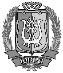 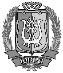 ДОКУМЕНТ ПОДПИСАНЭЛЕКТРОННОЙ ПОДПИСЬЮСертификат  [Номер сертификата 1]Владелец [Владелец сертификата 1]Действителен с [ДатаС 1] по [ДатаПо 1]В.У.Утбанов